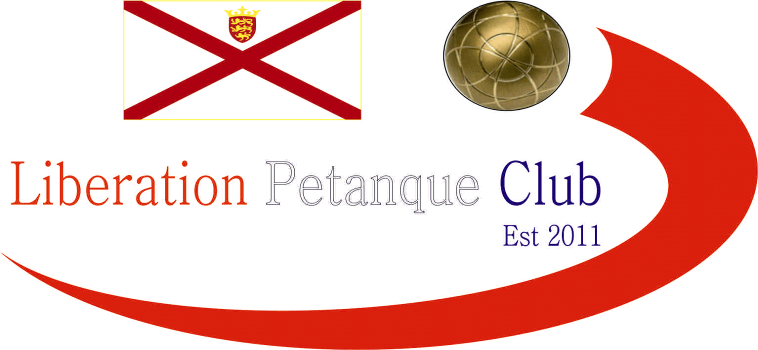 Winter 2023-24End of SeasonReportWhat a great season it has been with a season of records.A record breaking season for Toby with three club records.  Following on from his record 5th Winter Premier League title and record seventh Premier League title overall Toby big win over Jean Stewart 13 – 4, 13 – 1 mean’t another record.Toby smashed the previous record for the lowest average points conceded in a season previously set by Matt Ryan which was in a lower Division in Division 1, in the Winter 2015/16 season of 5.5.The lowest previous record in the Premier League was Matt Pinel of 7.0 in the Summer of 2018.The new record of 5.0 meaning Toby average score in a Premier League was 13 – 5 across 22 games (11 matches) that’s some achievement.Geoffroy made it five Winter Doubles Premier League Titles a new record and with his fifth different partner.Premier League Singles ChampionWell Done to Toby Northern on winning the title.  Making it back to back titles and a record fifth Winter title and record seventh title overall.Runners up spot went to Neil Selby with Brian Harris taking third.Commiserations to those relegated, Daniel Villalard and John Flaherty and Mo De Gruchy.Premier League Double Champions Congratulations to Dawn Buckley & Geoffroy Buffetrille who have won this seasons Doubles Premier League title.  They beat  Graeme Follain & Keith Pinel who pushed them the whole way finished second place.  Third Place went Gary Cowburn & Wendy Ritzema.Commiserations to those relegated Branden De La Haye & Tim Jackson.Player of the SeasonWill be announced on Facebook soon!!I hope you all enjoyed the season and are looking forward to another great Summer of petanque.All end of Winter season tables, winter results are on the website.Club email address	-	liberationpc@gmail.comClub Website		-	www.liberationpetanque.co.ukKind RegardsToby NorthernChairmanLiberation Petanque Club